ОТЧЁТоб использовании современных образовательных,  информационно – коммуникационных, здоровье сберегающих технологий в образовательном процессе.	Я, Головко Жанна Викторовна, работая в МБДОУ детский сад № 38 третий год, осуществляю музыкально – эстетическое воспитание с детьми группы раннего возраста и разновозрастной группой дошкольного возраста, по  Основной образовательной программе дошкольного образования «От рождения до школы» (под ред. Н.Е.Вераксы, Т.С. Комаровой, М.И. Васильевой).	Новые подходы к музыкальному воспитанию требуют использования наиболее эффективных современных технологий в музыкальном развитии дошкольника.	Поэтому  моя работа музыкального руководителя в дошкольном  учреждении  наполняется новым содержанием – растить человека, способного к самостоятельному творческому труду, личность активную, ищущую. Музыка – источник особой детской радости, и применение на музыкальных занятиях различных педагогических методов решает важнейшую задачу раннего музыкального воспитания детей – формирование ведущего компонента музыкальности – развитие эмоциональной отзывчивости на музыку. Чтобы решить основную задачу развития музыкального воспитания дошкольников, я использую в своей работе современные образовательные  технологии в различных видах музыкальной деятельности:- информационно-коммуникативные технологии (ИКТ),- здоровье сберегающие технологии,- технология проектной деятельности, - личностно-ориентированные технологии,- игровая технология. 	Информационно-коммуникационные технологии (ИКТ). 	Использование компьютера в дошкольном учреждении позволило мне значительно оживить совместную образовательную деятельность с детьми. 	Компьютерные технологии расширяют возможности музыкального руководителя в преподнесении музыкального и дидактического материала, предусмотренного образовательной программой дошкольного учреждения. 	Музыкальные занятия с применением ИКТ усиливают познавательный интерес дошкольников к музыке, активизируют детское внимание, так как появляются новые мотивы к усвоению предложенного материала. На таких занятиях дети более активны в совместном обсуждении музыкального произведения. Музыкальное занятие становится более содержательным, гармоничным и результативным.	Задачи музыкального воспитания осуществляются посредством нескольких видов музыкальной деятельности: слушания музыки, пения, музыкально-ритмических движений, музыкально-дидактических игр, игры на детских музыкальных инструментах. Средства новых информационных технологий я включаю во все виды музыкальной деятельности.Так, в разделе «Слушание музыки» использую компьютерные презентации, которые или создаю сама или нахожу в интернете. Они позволяют обогатить процесс эмоционально-образного познания, вызывают желание неоднократно слушать музыкальное произведение, помогают надолго запомнить предложенное для слушания музыкальное произведение. Презентации незаменимы при знакомстве детей с творчеством композиторов, в этом случае яркие портреты, фотографии привлекают внимание детей, развивают познавательную деятельность, разнообразят впечатления детей.	Пение занимает ведущее место в системе музыкально-эстетического воспитания детей дошкольного возраста. Этот вид деятельности тоже предполагает использование новых информационных технологий. Так, условием хорошей дикции, выразительного пения является понимание смысла слов, музыкального образа песни, поэтому я сделала иллюстрации к различным песням, требующим пояснения к тексту. Например, в песне «Зима прошла» детям неясен смысл слов «канавка», «овражки», в песне «Солнечная капель» уточняем понятие «капель», поэтому я предлагаю посмотреть иллюстрации к песне, которые помогают уяснить значение слов.	Музыкально-дидактические игры также провожу с применением красочных озвученных презентаций, таких, как «Угадай звучание музыкального инструмента», «Кто к нам в гости пришёл? » «Музыкальный домик», «Угадай мелодию» и т. д. 		Использование информационно - коммуникационных технологий позволяет мне делиться опытом с коллегами, размещая свои методические разработки на моей странице сайта детского сада.  Владею программой Power Point. При применении информационно-коммуникационных технологий не забываю о здоровье сберегающих технологиях, использование технических средств воспитания ограничиваю временными рамками, соответствующими возрастным особенностям детей.	Считаю, что педагог, умело и эффективно владеющий технологиями и информацией, имеет другой, новый стиль мышления, принципиально иначе подходит к оценке возникающих проблем, организации своей деятельности.Практика работы с дошкольниками в ДОУ показывает, что использование компьютерных технологий способствует раскрытию, развитию и реализации музыкальных способностей ребенка-дошкольника.Здоровье сберегающие технологии	Целью здоровье сберегающих технологий является обеспечение ребенку возможности сохранения здоровья, формирование у него необходимых знаний, умений, навыков по здоровому образу жизни.  Разнообразие содержания и форм работы с детьми, позволяют детям на основе индивидуальных интересов и способностей успешно реализовывать следующие здоровье сберегающие технологии: -дыхательная гимнастика;-артикуляционная гимнастика;-речь с движением или игры со словом.                                           Дыхательная гимнастика:	Корректирует нарушения речевого дыхания, помогает выработать диафрагмальное дыхание, помогает выработать силу и правильное распределение выдоха.	В начале обучения главная задача – научиться правильно дышать. Этому разделу я отводила особое внимание, продвигаясь вперед, периодически возвращаясь к нему, повторяя дыхательные упражнения, в качестве разогревающей гимнастики перед распеванием. На занятиях должен применяться комплекс упражнений для постановки дыхания.	Дыхательная гимнастика, способствуют не только нормальному развитию голоса, но и служит охране его от заболеваний.Примеры дыхательной гимнастики:«пушинки» – легкий выдох, будто сдуваем пушинку;«муха» или «пчела» – резкий выдох.«маленький хомячок» – надуть щеки, разомкнуть зубы и быстро перекатывать воздух.Примеры артикуляционной гимнастики:- работа с языком (покусать кончик языка, пожевать язык попеременно левыми и правыми боковыми зубами, пощелкать язычком в разной позиции, вытянуть язык, свернуть в трубочку и т.д.);- с губами (покусать зубами нижнюю и верхнюю губу, оттопырить нижнюю губу, придав лицу обиженное выражение, поднять верхнюю губу, открыв верхние зубы, придав лицу выражение улыбки), массаж лица от корней волос до шеи собственными пальцами.- высовывание языка до отказа с последовательным прикусыванием языка от кончика до все более далеко отстоящей поверхности.- покусывание языка боковыми зубами;- покусывание внутренней поверхности щек;- круговые движения языком между зубами и щеками;- цоконье и пощелкивание языком и мн.др."Зевота". Зевоту легко вызвать искусственно. Вот и вызовите несколько раз подряд в качестве гимнастики для горла. Зевайте с закрытым ртом, как бы скрывая зевоту от окружающих."Трубочка". Вытяните губы трубочкой. Повращайте ими по часовой стрелке и против часовой стрелки, потянитесь губами до носа, потом - до подбородка. Повторить 6-8 раз."Смех". Во время смеха положите ладонь на горло, прочувствуйте, как напряжены мышцы. Подобное напряжение можно ощутить при выполнении всех предыдущих упражнений. Смех можно вызвать и искусственно, ведь с точки зрения работы мышц не имеет значения, смеётесь вы по-настоящему или просто произносите "ха-ха-ха". Искусственный смех быстро пробудит приподнятое настроение.Речь с движением или игры со словами:- стимулирует развитие речи;- развивает пространственное мышление;- развивает внимание, воображение;- воспитывает быстроту реакции и эмоциональную выразительность.Игра-упражнение «У мишки дом большой»Цель: развитие подражательных движенийУ мишки дом большой, – дети поднимаются на носки, руки тянутвверх.У зайки домик маленький – дети присаживаются на корточки, рукиопускают к полу.Мишка наш пошёл домой, – шагают как мишки, переваливаясь.А за ним и заинька. – прыгают на двух ногах - «зайчики».Технология проектной деятельности	Основная задача  педагога – приобщить ребенка к удивительному  и прекрасному миру музыки, научить понимать этот мир и наслаждаться им, развивать музыкально-творческие способности детей, помочь через художественное восприятие  музыкальных образов осознать связь музыкального искусства с окружающим миром, сформировать нравственно – эстетическое отношение  к нему, стремление активно, творчески  сопереживать воспринимаемое.	Работая над творческим проектом «Сказка в музыке», с одной стороны, дети знакомятся с жизнью и с творчеством композитора П.И.Чайковского, с его музыкальными произведениями, с другой стороны - развиваются творческие способности детей. Не смотря на сложность данных музыкальных произведений, дети проявляют интерес и узнают музыкальные персонажи сказок в музыке. С воспитателем на занятиях художественного творчества дети рисовали рисунки по пройденному материалу. Так же, проект включал в себя подготовку к новогоднему утреннику.	Проект «Ёлочка-красавица» так же включал в себя подготовку к новогоднему утреннику. В проекте «Симфония чувств»  дети знакомятся с различными видами эмоций, которые могут передавать характер и настроение человека.  	В ходе реализации проектов я пришла к выводу, что использование метода проекта в дошкольном образовании как одного из методов интегрированного обучения дошкольников, позволяет значительно повысить самостоятельную активность детей, развить творческое мышление, умение детей самостоятельно, разными способами находить информацию об интересующем предмете или явлении и использовать эти знания . Эффективное использование метода проекта предполагает тесное взаимодействие со всеми участниками педагогического процесса: дети, родители, воспитатели,  музыкальный руководитель.  Поэтому в дальнейшем я планирую продолжить работу по созданию и реализации проектов.Игровая технология	Игра – основной вид деятельности ребёнка. Это свободная и самостоятельная деятельность, возникающая по инициативе ребёнка. В процесс игры вовлекается вся личность ребёнка: познавательные процессы, воля, чувства, эмоции, потребности, интересы. В результате происходят удивительные изменения этой личности.	На своих занятиях я использую музыкально - дидактические игры на восприятие различных свойств звука. 	Я  использую следующие виды музыкально-дидактических игр: для развития звуковысотного слуха, на развитие чувства ритма, на развитие тембрового слуха, на развитие памяти и слуха, на развитие детского творчества.	Музыкально-дидактические пособия и игры я применяю: в процессе пения, в процессе слушания музыки, в процессе ритмических движений, в процессе игры на детских музыкальных инструментах.	Я, как педагог, обучаю ребенка театрализованной игре, моделям выражения различных эмоций, навыкам управления своей эмоциональной сферой и на каждом этапе овладения детьми знаниями, умениями и навыками ставлю определенные воспитательные задачи, направленные на коррекцию отдельных черт характера ребенка.	Прежде всего, я начинаю формировать интерес к театрализованным играм, складывающийся в процессе просмотра небольших кукольных спектаклей, которые показываю сама, либо совместно с другими педагогами детского сада. На этом этапе формирую у ребенка позицию “зритель” (умение быть доброжелательным зрителем, досмотреть и дослушать до конца, похлопать в ладоши, сказать спасибо “артистам”), учу выражать основные эмоции (радость, удивление, интерес, страх), знакомлю с элементами выразительных движений: мимикой, жестом, позой. Стараюсь научить детей свободно и раскрепощено держаться при выступлении перед взрослыми и детьми, даю роли застенчивым детям, детям с речевыми трудностями, что позволяет самоутверждению и самосовершенствованию каждого ребенка.	Постепенно расширяю игровой опыт за счет освоения разновидностей театра. Самым доступным и любимым видом театра в нашем  ДОУ является кукольный театр. В театральной зоне   представлены несколько видов кукольного театра: настольный, пальчиковый, театр кукол Би-ба-бо, театр на фланели.	Таким образом, занимаясь с детьми театром, я стараюсь делать жизнь своих воспитанников интересной и содержательной, наполненной яркими впечатлениями и радостью творчества. А самое главное – навыки и эталоны поведения, полученные в театрализованных играх, дети смогут использовать в повседневной жизни.	Помимо  основной  образовательной программы дошкольного образования «От рождения до школы» под редакцией Н. Е. Вераксы, я использую в своей работе дополнительные программы и технологии известных педагогов, что позволяет более успешно развивать музыкально - творческие способности детей.	Я часто пользуюсь в своей работе программой О. П. Радыновой «Музыкальные шедевры». Меня заинтересовали в ней разделы: «Настроения, чувства в музыке, «Природа и музыка», «Песня, танец, марш». В программе О. П. Радыновой отработана методика развития у детей творческих навыков в различных видах музыкальной деятельности – ритмических движениях, игре на музыкальных инструментах, песенном творчестве, музыкальных играх – сказках. В этой программе так же желательно объединение различных видов искусств: музыки, поэзии, живописи. Дети в игровой форме выражают свои впечатления от музыки, становятся активными, словарь детей обогащается, дети начинают понимать, что веселая музыка может быть и торжественной и шутливой; а торжественная музыка может быть и радостной, но бывает и  скорбной. Предлагаемые программой конспекты можно варьировать, опираясь на собственный педагогический опыт.	 В своей работе я активно применяю  «Ритмическую мозаику» А. Н. Бурениной, Т. И. Суворовой «Танцевальной ритмике», в которой  нашла для себя доступный способ выражения музыкальных способностей детей через ритмо – пластику движений. Все танцы сопровождаются ярким музыкальным сопровождением.	Программа музыкально – ритмического воспитания для детей 2-х, 3-х лет (авторы: И. Н. Сауко, А. И. Буренина) основана на использовании музыкально – ритмических упражнений в течении всего года: осенью, зимой, весной, летом. Малыши осваивают разнообразные музыкально – ритмические движения, пляски, игры как известных авторов, так и на народные мелодии.	Очень эффективна методика музыкально – эстетического воспитания, которая описана в программе «Ладушки». (И.М. Каплунова, И.А. Новоскольцева).  Работа по этой программе помогает превратить каждую НОД в маленький праздник. Меня привлекает комплексный подход к НОД:  патриотическое воспитание, знакомство с фольклором, танцевальная и игровая деятельность. 	Использование различных педагогических технологий обогатил мой  собственный опыт педагогической деятельности, явился эффективным средством развития музыкально-творческих способностей детей дошкольного возраста. 	Музыка для ребенка – мир радостных переживаний. Я открываю перед ним дверь в этот мир, помогаю развивать у него способности, и прежде всего эмоциональную отзывчивость. Применение мной на 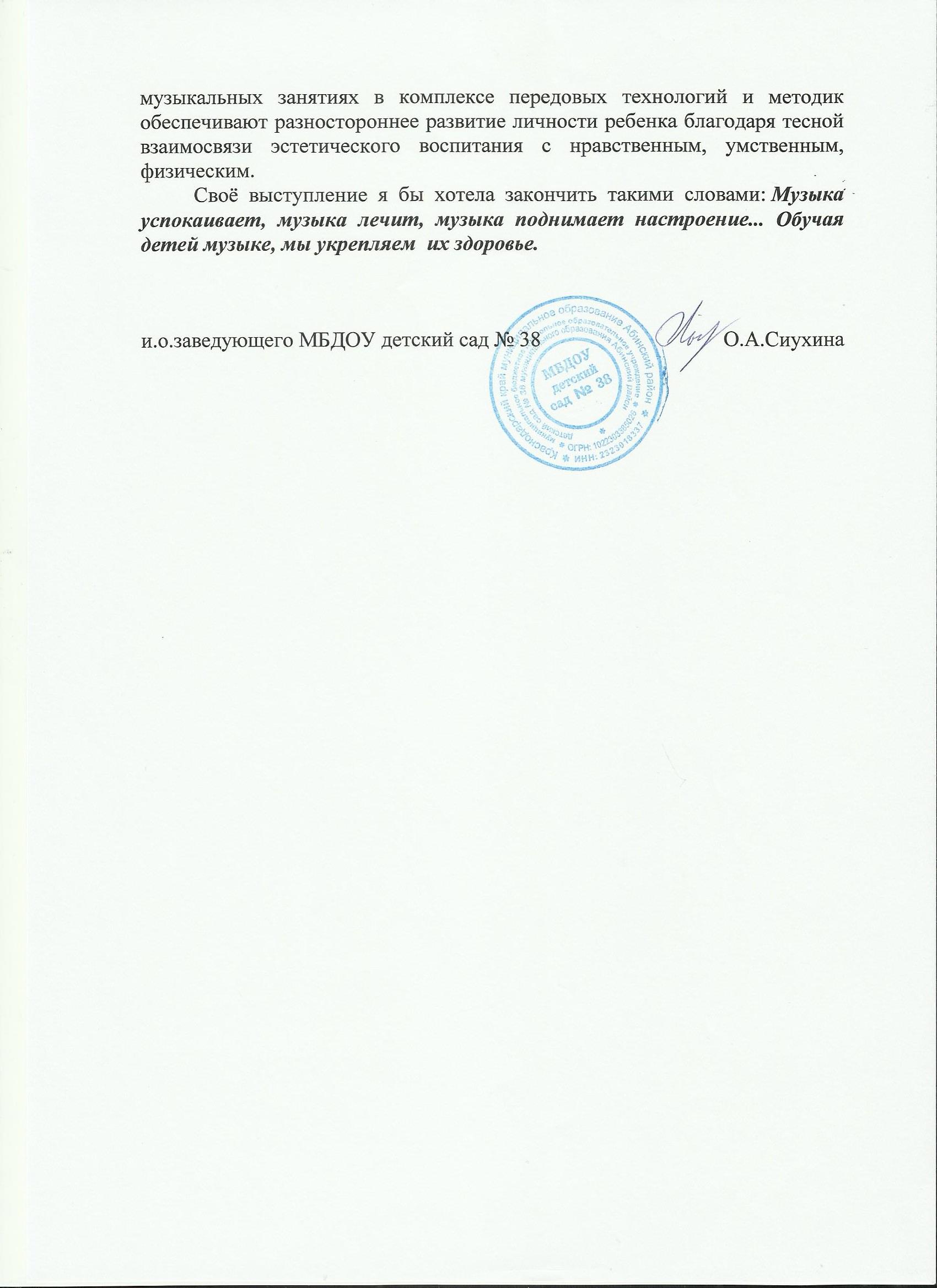 